ЧЕРКАСЬКА ОБЛАСНА РАДАГОЛОВАР О З П О Р Я Д Ж Е Н Н Я08.02.2021                                                                                       № 24-рПро помічників-консультантівдепутатів обласної радиВідповідно до статті 55 Закону України «Про місцеве самоврядування 
в Україні», пункту 4.1 Положення про помічника-консультанта депутата Черкаської обласної ради, затвердженого рішенням обласної ради 
від 19.02.2016  № 3-6/VII, зі змінами, внесеними розпорядженням голови обласної ради від 22.11.2018 № 26-17/VII:ПРИЗНАЧИТИ ВАРУ Романа Андрійовича помічником-консультантом депутата обласної ради VІІІ скликання ГРАБОВСЬКОГО Михайла Юрійовича на громадських засадах. Підстава: подання ГРАБОВСЬКОГО М.Ю. від 28.01.2021, заява ВАРИ Р.А. 
від 28.01.2021.ПРИЗНАЧИТИ ДЕМ’ЯНЕНКО Олександру Олександрівну помічником-консультантом депутата обласної ради VІІІ скликання РАДЧЕНКА Семена Володимировича на громадських засадах. Підстава: подання РАДЧЕНКА С.В. від 28.01.2021, заява ДЕМ’ЯНЕНКО О.О. від 22.12.2020.ПРИЗНАЧИТИ ХРАМЦОВУ Людмилу Олексіївну помічником-консультантом депутата обласної ради VІІІ скликання РАДЧЕНКА Семена Володимировича на громадських засадах. Підстава: подання РАДЧЕНКА С.В. від 28.01.2021, заява ХРАМЦОВОЇ Л.О. 
від 12.01.2021.ПРИЗНАЧИТИ КОСТРІЦЬКОГО Валентина Михайловича помічником-консультантом депутата обласної ради VІІІ скликання КУРБЕТА Євгенія Олександровича на громадських засадах. Підстава: подання КУРБЕТА Є.О. від 28.01.2021, заява КОСТРІЦЬКОГО В.М. від 28.01.2021.ПРИЗНАЧИТИ ПАРАМОНОВА Віктора Володимировича помічником-консультантом депутата обласної ради VІІІ скликання КУРБЕТА Євгенія Олександровича на громадських засадах. Підстава: подання КУРБЕТА Є.О. від 28.01.2021, заява ПАРАМОНОВА В.В. від 22.01.2021.Голова                                                                                         А. ПІДГОРНИЙ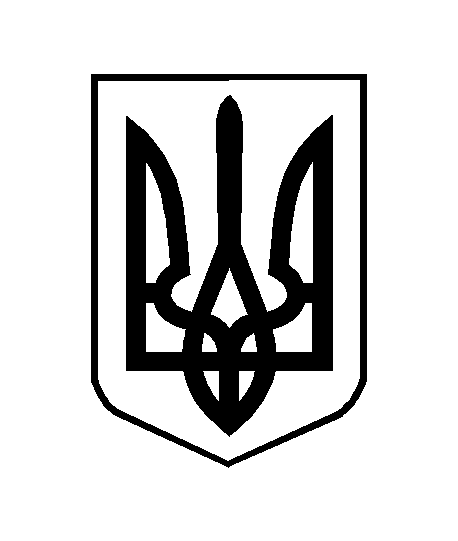 